Editorial note: Certain information has been redacted from this judgment in compliance with the law.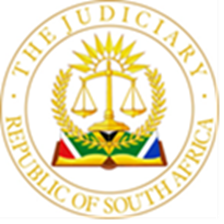  IN THE HIGH COURT OF SOUTH AFRICA  GAUTENG DIVISION, PRETORIA 	 CASE NO: 27010/2018 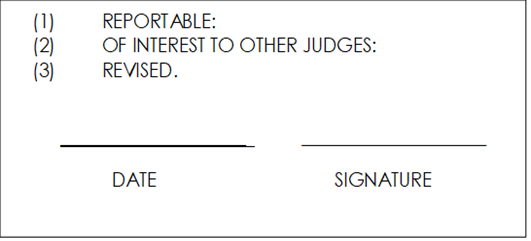  In the matter between:  ANNA KGOMOTSO SELOMA                                                                    Plaintiff (ID NO: […])  obo  ORATILE KGOMOTSO SELOMA (ID NO: […]) and  TSHEGOFATSO SELOMA (IDENTITY NO: […])and  MINISTER OF POLICE 	                                                                      Defendant ________________________________________________________________________  JUDGMENT  ____________________________________________________________________________    MBONGWE J: INTRODUCTION  [1]     This is a damages claim for loss of support instituted by the plaintiff on behalf of her two minor grand-children following the killing of their mother, Lisbeth Seloma (the deceased) on 15 October 2017. The deceased was wrong fully and unlawfully shot with a firearm by Constable Kgabo Vincent Rammutla, her live -in boyfriend who, at the time, was in the employ of the South African Police Service (SAPS). Rammutla was working in the detective unit at the Eesterus Police Station. The incident occurred when Rammutla was off-duty, at a residence rented, and shared by him and the deceased. The plaintiff seeks to hold the defendant vicariously liable for the wrongful conduct of Rammutla. [2]      	The deceased was 29 years of age at the time of her death and a mother of two minor children: - the younger was six weeks old at the time and born of the relationship between the deceased and Rammutla. The deceased’s older child was born of her earlier relationship and was six years old when the incident occurred. The deceased had been employed as a professional nurse and had supported her two minor children. Since her death the minor children are in the care and custody of the plaintiff, their grandmother, who is a pensioner. [3]      The plaintiff seeks to hold the defendant vicariously liable for the wrongful and unlawful conduct of Rammutla even though Rammutla was off duty at the time of his commission of the murder.PREMISE OF THE PLAINTIFF’S CLAIM [4]      In amplification of its contention that the defendant is vicariously liable for the conduct of Rammutla, the plaintiff alleges that;  Rammutla ought not to have been in possession of his official firearm as he        was officially off duty. The plaintiff contends that by permitting Rammutla to be in possession of the firearm whilst off duty, the officials  of the defendant had created a risk and failed to comply with the  provisions of paragraph 6 of the South African Police Service Standing Order 48. Rammutla was not competent to be in possession of the official firearm as     he had not attended the compulsory annual shooting practice between 15 October 2016 and 15 October 2017 as required by the Standing Order 48 and Regulations 79 and 80 of the Firearms Control Regulations. The plaintiff’s case is that in granting Rammutla access to the firearm in such circumstance and particularly at a time when he was off duty, the defendant had created a risk which manifested itself with the shooting and killing of the deceased;  By placing Rammutla in possession of the firearm in the two circumstances    described above, the defendant had intended that Rammutla continued to    carry out his official duties, despite him being off duty. Based on this  contention the plaintiff alleges that the conduct of Rammutla falls within the  definition of a deviation case. THE DEFENCE [5]      The defendant admitted that Rammutla was officially off duty when he shot and killed the deceased using his official firearm, but denied that it had created a risk or failed to comply with the provisions of para 6 of Standing Order 48 and Regulation 79 of the of the Firearms Control Regulations. [6]     	The defendant admitted that Rammutla had used his official firearm to shoot and kill the deceased, but denied that Rammutla had not been competent to be in possession of the firearm as he had not attended the compulsory shooting practice between 15 October 2016 and 15 October 2017 and the defendant further denied that, by permitting Rammutla to be in possession of the firearm the defendant was negligent and had created a risk.[7]     	The defendant further denied that it is liable for the conduct of Rammutla on the particular facts and circumstances of this case. [8]    	The defendant alleged that Rammutla was competent to be issued with and be        in possession of the firearm for use whilst performing his official duties and not        for his personal and private use. [9]   	The defendant further alleged that Rammutla had not been declared unfit and, therefore, incompetent to be in possession of the firearm and that, as a          Detective in the SAPS, Rammutla was issued with the official firearm. [10]    The defendant denied that Rammutla was acting within the course and scope           of his employment when he shot and killed the deceased. [11]   The defendant alleged that there is insufficient link between the conduct of           Rammutla in his commission of the murder and his official function as a police          officer. [12]   	The defendant further alleged that there was an intimate relationship between         Rammutla and the deceased and that the incident occurred in the house in they both resided in, which rendered the commission of the offence distant from Rammutla’s execution of official duties. There was, therefore, insufficient connection between Rammutla’s commission of the offence in his residence and his mere employment did not render the defendant liable. THE LAW 	VICARIOUS LIABILITY [13]   	Vicarious liability is a common law principle in terms of which an employer may         be held liable for the wrongful conduct of his employee committed during the          latter’s execution of his duties. LEGAL PRINCIPLES [14] 	The circumstances under which an employer may be held liable for the wrongful        conduct of his employee in terms of the common lawn principle of vicarious         liability were defined in Mkize v Martens 1914 AD 382 para 319, in the following        words:  “…a master is answerable for the torts of his servant committed in the course of his employment, bearing in mind that an act done by a                       servant solely for his own interests and purpose, and outside his                       authority, is not in the course of his employment, even though it may                        have been done during his employment.” [15] 	The law underpinning the application of the principle of vicarious liability was        developed further in the following matters; Minister of Police v Rabie 1986 (1) SA 117 (A), K v Minister of Safety and Security 2005 (3) SA 179 (SCA), F v Minister of Safety and Security and Another (CCT 30/11) [2011] ZACC 37; 2012(1) SA 536 (CC); 2012 (3) BLC 244 (CC); (2012) 33 ILJ 93 (CC) 2013 (2) SACR 20 (CC). [16] 	In the Rabie matter at 134C - E, the court set out the two tests necessary in an         	inquiry to determine whether an employer is vicarious liable for the conduct of its employee. In this regard the court said the following; “It seems clear that an act done by a servant solely for his own interest and purposes, although occasioned by his employment, may fall outside the course or scope of his employment, and that in        deciding whether an act of the servant does so fall, some reference is                         to be made to the servant’s intention. The test in this regard is                    subjective. On the other hand, if there is nevertheless a sufficiently                          close link between the servant’s acts for his own interests and                           purposes and the business of his master, the master may yet be liable.                         This is an objective test.’’ [17] 	In the matter of K at para 31, the court determined that the connection or proximity of the employer’s mandate / function to the actions of the employee was a factor for consideration in the determination whether the actions were taken by the employee during his execution of his mandate. In this regard the court said the following: “The legal principles underlying vicarious responsibility are well -   established. An employer, whether a Minister of State or otherwise, will be vicariously liable for the delict of an employee if the delict is                         committed by the employee in the course and scope of his or her                          employment. Difficulty frequently arises in the application of the rule,                   particularly in so – called ‘deviation’ cases. But the test, commonly   referred to as the ‘standard test’, has been repeatedly applied by this                       Court. Where there is a deviation the inquiry, in short, is whether the                        deviation was of such a degree that it can be said that in doing what he or she did, the employee was still exercising the function to which he or she was appointed or was still carrying out some instruction of his or her employer. If the answer is yes, the employer will be liable no matter how badly or dishonestly or negligently those functions or instructions were being exercised by the employee.’’ [18] 	Prior to embarking on an analysis of the plaintiff’s contentions and applying the       above legal principles to the facts, it is necessary to traverse the relevant laws       relied upon by the plaintiff relating to the issuing and possession of firearms in the SAPS for purposes of determining the veracity of such contentions.THE LAW[19] 	The provisions of the law pertaining to the issuing and possession of firearms       are wide and are to be found in the Firearms Control Act 60 of 2000 (the Act).        While they are of general application, including to the SAPS, other legal        measures were put in place under the Act to specifically regulate the issuing and possession of firearms in the South African Police Service. In light of the basis of the issues in this matter, this judgment will focus on both the provisions of the Act and the ancillary measures specifically relating to the issuing and possession of firearms in the SAPS. THE FIREARMS CONTROL ACT 60 OF 2000 (‘The Act’)[20] 	The Firearms Control Act 60 0f 2000 was enacted to regulate the practical and       procedural limitations on obtaining and handling firearms. The Act also stipulates certain prohibitions and imposes requirements for eligibility to obtain and possess a firearm. The provisions of section 2 of the Act set out the purpose of the Act, being to:                “(a) 	enhance the constitutional rights to life and bodily integrity;                 (b)  	prevent the proliferation of illegally possessed firearms and, by                        providing for the removal of those firearms from society and by                        improving control over legally possessed firearms, to prevent crime involving the use of firearms;(c) 	enable the State to remove illegally possessed firearms from society, to control the supply, possession, safe storage, transfer and use of firearms and to detect and punish the negligent or criminal use of firearms;(d) 	establish a comprehensive and effective system of firearm control and management; and(e) 	ensure the efficient monitoring and enforcement of legislation pertaining to the control of firearms.’’[21] 	The provisions of section 3(1) of the Act impose general prohibitions relating to        firearms and muzzle loading firearms at state thus:“(1) 	No person may possess a firearm unless he or she holds for that firearm- A licence, permit or authorisation issued in terms of this Act; or                    (b)…..(2) 	No person may possess a muzzle loading firearm unless he or she has been issued with the relevant competency certificate.’’[22] 	In terms of section 9(2) a person may only be issued with a competency certificate if he or she;“(c) 	is a fit and proper person to possess a firearm, to trade in firearms, to manufacture firearms…(l) 	is not been convicted of an offence in terms of the Domestic                              Violence Act, 1998 (Act No. 106 of 1998), and sentenced to a                               period of imprisonment without the option of a fine;(m) 	has not been convicted of an offence involving the negligent                              handling of a firearm;(p) 	has not become or been declared unfit to possess a firearm in                              terms of this Act or the previous Act;(q)  	has successfully completed the prescribed test on knowledge of                               this Act;(r) 	has successfully completed the prescribed training and practical                              test regarding the safe and efficient handling of a firearm;……[23] 	In terms of section 102 the registrar may declare a person unfit to possess a       firearm if, on the grounds of information contained in a statement under oath or      affirmation, including a statement made by a person called as a witness, it      appears that:“(a) 	a final protection order has been issued against such person in                        terms of the Domestic Violence Act, 1998 (Act 116 of 1998)(b)	that person has expressed the intention to kill or injure himself or                         herself or any other person by means of a firearm or any other                         dangerous weapon;(c)	because of that person’s mental condition, inclination to violence or   dependence on any substance which has an intoxicating or narcotic effect, the possession of a firearm by that person is not in the interests of that person or any other person;(d)	that person has failed to take the prescribed steps for the safe-keeping of any firearm; or(e)    	dies, or	(f)   	that person has provided information required in terms of this Act        		which is false or misleading.’’ 	THE FIREARMS CONTROL REGULATIONS 2004[24]    Firearms Control Regulations were made under and are, therefore, subject to the provisions of the Firearms Control Act. Sections 79(b) and 80 of the Regulations provide for the prescribed training and test in respect of the employees of the SAPS. The Regulations state that in order to sustain the competency of an employee of an Official Institution to whom a firearm was issued the head of the Official Institution must –          		“(i) 	ensure that he or she undergo at least one practical training 			session at least every 12 months or within a shorter 				period as may be reasonably necessary in the circumstances, 		in the proper and safe handling and use of the relevant 			firearm and ammunition; and         		(ii) 	undergo psychological debriefing within 48 hours after 			experiencing any violent incident, discharging their firearm or 		witnessing a shooting.’’	FIREARMS AND AMMUNITION STANDING ORDER 48 [25]    Standing Order 48 provides for the training of police officers before they may be issued with official firearms and regulates the control of firearms and ammunition. Paragraph 6 of Standing Order 48 reads thus: 		“A member is not entitled to be issued with an official firearm on his or 	her personal inventory for use in his or her private capacity 	when off 	duty.’’[26]    In terms of para 8 of Standing Order 48 an official firearm may be withdrawn by a station commander, unit commander or section head from the personal inventory of a member if the member:             		“(a) 	no longer requires a firearm for the execution of his or her 			duties;                    		(b)	is not competent to handle a firearm in terms of regulation 				79 and of the Regulations;			(c)	is suspended in terms of the Discipline Regulations;			(d)	dies			(e)	is absent from duty without leave; or			(f)	resigns from the Police.’’	APPLICATION OF THE LEGAL PRINCIPLES TO THE FACTS[27]   The principle in Mkize v Martens established the liability of an employer for wrongful conduct of his employee. The riders to the principle are of significance. The employee must have committed the tort in the course of executing his duties for the employer to be held vicariously liable. This principle was           developed further in K v Minister of Safety and Security where the court laid down the two-leg inquiry to be employed to determine vicarious liability of the employer; the first being the subjective test which relates to the employee’s state of mind when committing the tort. The inquiry in this regard is whether the employee was executing his duties when committing the wrongful act. In the present matter Rammutla was off duty and in his residence when committing the murder. He had resorted to engage in domestic violence, an act of criminality to serve his own interests and that went against the vein of his employment. The first leg of the inquiry thus exonerates the defendant from vicarious liability. [28]    On the aspect of the law the question that begs for an answer is whether the defendant had been negligent in letting Rammutla be in possession of the firearm while off duty and, therefore contravened the provisions of para 6 of Standing Order 48, as contended by the plaintiff. The plaintiff’s argument in this respect is formulated as follows;“ .. when granting Rammutla a firearm even when he was off duty the Minister of Police had intended to enable Rammutla to perform the      employer’s functions and duties with that firearm whilst he was off-duty. Otherwise, it would defy logic as to why the employer would grant Rammutla access to its resources in the first place, whilst Rammutla was off-duty. In carrying his State issued firearm, Rammutla had been enabled by     the Defendant to continue to perform the function for which he had been appointed” (paras 5.5 and 5.6 of the Plaintiff’s HOA).	ANALYSIS[29] 	The plaintiff’s contentions in para [28] emanate from the plaintiff’s own misinterpretation of the provisions para 6 of the Standing Order 48 it purportedly seeks to rely on. The plaintiff has underlined self-selected words in that paragraph as follows; 			“A member is not entitled to be issued with an official             			Firearm on his or her personal inventory for use in his or her   		private capacity when off duty.’’          	Read in context, the provisions of Para 6 of the Standing Order 48 forbid a police officer issued with an official firearm from entertaining the thought that he is entitled to use the firearm for personal or private matters whilst off duty. The provisions do not prohibit an officer issued with an official firearm from being in possession thereof when he is off duty. Once an officer had fulfilled the requirements in para [22], above, and has been issued with the so-called SAP Items 108, which include a firearm and ammunition, inter alia, he remains in possession thereof whether on or off duty. It is only in the circumstances           mentioned in paras [23] and [26], above, that the firearm may be withdrawn by           any of the officials mentioned in para 8 of Standing Order 48.[30]    Furthermore, the plaintiff’s misinterpretation referred to earlier above brought          	with it the plaintiff’s unwarranted reading of the defendant’s intention expressed          	in the latter part of the plaintiff’s contentions quoted in para [28], above. The          	contention was disingenuously crafted to lay a foundation that this was a 	deviation case. Rammutla’s mere possession of the firearm whilst off duty did 	not mean that he was intended to carrying out any function of the defendant 	whist off duty as suggested by the plaintiff. His shooting of the deceased four 	times and killing her in the presence of their six weeks old baby, whom he left 	behind and was later found lying in its dead mother’s pool of blood, was plainly 	criminal and for his own interest and purpose. To argue otherwise was 	misplaced. A deviation case occurs when a police officer commits a tort while          	executing his lawful duties. The plaintiff’s contention otherwise lacks merit and          	stands to be rejected.[31]   	Police officers may be obliged to take action to prevent or intervene to stop the             	commission of a crime even when off duty. Where that situation occurs, the          	officer would, in my view, be acting in line with his appointment and the Minister          	may be held liable for any wrongful conduct the police officer may commit, just 	as he would if the wrong was committed by the officer while on duty. A wrong 	committed by the officer in this instance will constitute a deviation case and, 	therefore, render the Minister liable. Each case should be considered on its own 	merits in this regard. As a detective, Rammutla’s duties related to the 	investigation of crimes that had already been committed. He was in his 	residence as he was off duty and not to investigate a crime.[32]   	The plaintiff’s seeking to hold the defendant vicariously liable merely on the 	basis of Rammutla’s employment and despite the fact that Rammutla was 	not 	executing his official duties, but engaged in unlawful conduct when he shot 	and killed the deceased, is misplaced and against the legal principle in Mkize v 	Martens, above.[33]   	The plaintiff’s argument suggesting that an employee’s wrongful conduct is          attributable to the employer by virtue of his employment even where such          conduct is not connected with the employment is incorrect and ought to be          rejected. There existed no link whatsoever between the criminal action of          Rammutla and his employment. The defendant cannot be held liable in the          circumstances of this case (see Mkize v Martens). 	PLAINTIFF’S ‘EXPERT’ EVIDENCE[34] 	The plaintiff called and led the evidence of one witness on the aspect of causation and basis for seeking to hold the defendant vicariously liable, namely, Mr Mpho Boshielo, a retired former Colonel in the employ of the defendant who currently serves as a Commissioner of the CCMA in Tshwane and whom the plaintiff described as its expert witness. The plaintiff has filed a notice in terms of Rule 36(9) relating to the evidence of this witness.[35]   	The witness testified that he was the trainer of aspirant police officers during 	the period 1991 to 2004. He did not know nor did he train Rammutla. He was 	no longer directly involved with trainees at the time Rammutla was a 	trainee, but had been involved in the supervision of trainers. During his time as 	a trainer, he had taught the theoretical aspects of the training of officers such 	the law relating to the handling of firearms. He had scant to no knowledge of 	the practical aspects of the training such as the frequency of practice shooting 	and competency assessments in shooting and the general handling of issued 	firearms nor the sustenance of competence and matters of disqualifications and 	withdrawal of possession of firearms and the remedial training involved. These 	were crucial aspects of the plaintiff’s case. Thus the plaintiff had effectively 	presented no evidence to support its contentions on the law it seeks to rely on 	to hold the defendant vicariously liable for the conduct of Rammutla.[36]   	The witness did confirm, however, that police officers issued with firearms and          	ammunition, inter alia, are entitled by law to remain in possession thereof even          	when off duty. This evidence contradicted the plaintiff’s contention and basis 	for reliance on the provisions of para 6 of Standing Order 4.[37] 	It transpired during the cross examination of the plaintiff’s second witness that      	the contentions raised by the plaintiff emanated from documents the plaintiff’s       	attorneys allegedly obtained from IPID, the body that is still investigating the 	case against Rammutla. The witness testified that he was supplied by the 	plaintiff’s attorney with those documents for him to study in preparation for 	this 	case. It came as no surprise to that the defendant’s counsel objected to the 	admission of the evidence of the plaintiff’s second witness that was 	based on 	documents from incomplete or ongoing investigations.	EVIDENCE OF DEFENCE WITNESSES[38] 	The defendant called four witnesses, inter alia, Lft Colonel Msiza who has been          	in the SAPS for 34 years and is currently in the Tshwane Police Training          	Academy. His duties include the monitoring and evaluation of what he called 	street survival firearms. He also evaluates the performance of police trainers. 	He became a trainer of officers in 2002 and was involved in both theoretical 	and practical training of aspirant police officers. He testified mainly on what the 	training entails, the provisions of the Firearms Control Act, Firearms Control 	Regulations and the Standing Order 48. He confirmed the evidence of Captain 	Neveling that the frequency of firearm shooting practice and competency t	esting of firearm shooting and handling was amended in September 2016 from 	once in twelve months to once in five years. He further testified that the change 	was effected through the publication of the National Instructions of 2016. This 	aspect of the evidence was later confirmed by another defence witness, 	Brigadier P.W. Nienaber, who was directly involved in the drafting of the 	National Instructions of 2016 and saw to its publication on 29 September 2016 	– the date the instructions became operational.[39] 	The second defence witness was Captain Neveling who testified that he has 	been in the police service for 29 years and is responsible for the monitoring and         	recording of the officers’ attendance of shooting practices and, importantly, the         	compulsory annual competency assessments of firearm shooting and handling.         	He testified on the circumstances an officer may be disqualified and dislodged 	of his possession of a firearm such as the commission of a violent offence, 	a failure to attend the competency assessment practice despite a directive to 	do so which comes after an officer had failed to present himself when due for 	assessment and the circumstances stated in para [26], above.[40]   	He testified that Rammutla was stationed within the area the witness was in          	charge of and that he had known him, but had not had direct dealings with him.          	The witness was and continues to be in charge of the supply chain that issues          	firearms, inter alia, to qualified officers. He was involved when Rammutla was          	issued with an official firearm. By virtue of his position, he has access to the          	records of officers within his area, including those of Rammutla. He agreed that          	Rammutla had not attended the compulsory annual competency assessment          	practical firearm shooting and handling session between 15 October 2016 and 	15 October 2017. He further stated that such failure per se did not render the 	officer concerned incompetent to possess and handle a firearm and that even 	the withdrawal of the firearm in such instance is discretionary to the Station 	Commander. He testified that Rammutla had not been declared incompetent to 	be in possession of his official firearm nor had he committed any of the 	prohibited acts that warranted the withdrawal of his firearm. To his knowledge 	there was nothing untoward in Rammutla being in possession of the firearm 	even when he was off duty. [41]   	Of particular interest and part of the issues in this case was the evidence of this          witness relating to the plaintiff’s contentions with regard to Rammutla’s alleged          incompetence to possess the firearm for his failure to attend the practical          shooting practice between 15 October 2016 and 15 October 2017. The witness’          undisputed evidence drew the distinction between the attendances of the          ordinary practice shooting session and the compulsory annual practical firearm            shooting and handling competency assessment session. The witness testified            that the Plaintiff’s contention that Rammutla was incompetent to be in            possession of a firearm at the time of his commission of the murder on the            ground that he had ‘’not attended the compulsory annual shooting practice            between 15 October 2016 and 15 October 2017’’ was incorrect. This aspect is            dealt with specifically hereunder.[42]   	Counsel for the plaintiff appeared to make no distinction between the attendance of practice shooting and that of the compulsory annual practical firearm shooting and handling competency assessment. He referred to both as being compulsory annual training sessions the failure whereof resulted in incompetence. He even appeared to refer to the two sessions interchangeably. [43]    	According to the witness a shooting practice is not compulsory, but members to attend at least one session in a year prior to 29 September 2016. Members of the SAPS could and may still attend practice shooting at anytime and as many times they wished, depending on availability of space. The attendance of           practice shooting is not recorded and a failure to attend does not render the           member concerned incompetent.[44]   The attendance of the then annual assessment of competency to shoot and            handle a firearm was and is still compulsory, save that the period of compulsory            attendance has since 29 September 2016 been extended to once in five years by the National Instruction of September 2016. The evidence of this witness was confirmed by Brigadier Nienaber who was involved in the development and drafting of the National Instruction of 2016 and also saw to its publication on 29 September 2016 – the date on which it became operational. Brigadier Nienaber further testified that the National Instruction of 2016 did not repeal or replace Standing Order 48, save that where there was conflict between the two, the National Instruction of 2016 would prevailed. A copy of the National            Instruction of 2016 was handed in as an exhibit as well as the proof of its publication thereof on 29 September 2016. The plaintiff’s contention based on the provisions of Standing Order 48 was consequently misinformed and stands to be rejected.	ANALYSIS OF THE EVIDENCE OF DEFENCE WITNESSES[45]   	Rammutla commenced training in 2010 which he successfully completed in 2012 when he was issued with the letter of competency to be issued with a firearm in March 2012. He complied with the requirements stated in para 22 and was consequently issued with the firearm, inter alia. He had not been declared incompetent to possess the firearm or been subject to the circumstances stated in paras [26] and [26] or committed any of the acts stated in para 8 of Standing Order 48. He was, therefore, by law entitled to be in possession of the official firearm issued to him.[46]   	The plaintiff has not adduced any evidence to support any of its contentions and ultimately prove its case that Rammutla had not been competent to possess the firearm. His alleged failure to attend the firearm shooting practice between 17 October 2016 and 17 October 2017 does not establish that he had not done so for a period of five years as required in the National Instruction of 2016. In any event even if he had not done so in five years, the failure would not have resulted in his incompetence according to the undisputed evidence of Captain Neveling. Even a failure to attend the compulsory firearm shooting and handling assessment practice would not have affected his competency. The withdrawal of his firearm would have been discretionary to the Station Commander. This evidence is validated by the words used in para 8 of Standing Order 48 - ‘’… firearm may be withdrawn by the Station Commander...’’ (own emphasis). The Station Commander did not withdraw the firearm from Rammutla.[47] 	The evidence of Mr Khobo, the former overall Commander of the Detective Unit         Rammutla was a member of, was that Rammutla joined the unit in March 2012.         He testified that Rammutla was involved in the investigation of cases that were         regarded as important and had been issued with an official firearm as he was          qualified to be issued with one. The witness testified that an officer was allowed          to remain in possession of the firearm issued to him until they resigned or were          no longer competent or involved in domestic violence or substance abuse. He          had not known Rammutla to be violent until the day he learned that Rammutla          had shot and killed the deceased. The witness confirmed that Captain Neveling          was in charge of matters relating the issuing of firearms, shooting practice and          the recording of attendance of competence assessment shooting sessions.[48] 	The evidence of defence witnesses disproved the allegations and contentions of the plaintiff that Rammutla had been incompetent to be in possession of the       firearm he used to kill the deceased and that the defendant was negligent in         allowing him to be in possession of the firearm when he shot and killed the         deceased.  	CONCLUSION[49] 	The undisputed evidence of the second defence witness, Captain Neveling,   that Rammutla was never declared incompetent nor had committed an act that        would have warranted that he be dislodged of  possession of his official firearm        disproved the plaintiff’s allegations of Rammutla’s incompetence and of the        defendant’s negligence in not withdrawing the firearm from Rammutla. These        aspects were important in this case and the evidence of Neveling in respect        thereof was corroborated by that of the commander of the Detective Unit of which Rammutla was a member, Mr Khobo, [50] 	The exact date of the commencement of the National Instructions of 2016 	became an issue that became settled in particular in the undisputed evidence 	of Brigadier Nienaber, who testified that the period of twelve months relating to 	practice shooting referred to in Standing Order 48 and relied upon by the 	plaintiff had already been extended to five years by the National Instructions 	of 2016. This evidence disposed of the plaintiff’s contention that Rammutla 	had been incompetent to be in possession of an official firearm for his 	failure to attend the shooting practice between 15 October 2016 and 15 	October 2017; the last being the date Rammutla shot and murdered the 	deceased.[51] 	The plaintiff has not succeeded in demonstrating that Rammutla had been         	incompetent to possess a firearm nor that the defendant was negligent in 	allowing him to remain in possession of the firearm. Furthermore, the 	plaintiff failed to establish that the facts in this case meet the requirements 	to hold the defendant vicariously liable for the unlawful conduct of 	Rammutla. In consequence, the plaintiff’s case stands to be dismissed 	purely on the merits.	COSTS[52] 	The plaintiff engaged in these proceedings in pursuance of the rights of the 	minor children of their mother, the deceased, who was unlawfully murdered by 	Rammutla. In line with the Baywatch principle, it would be unjust to mulct the 	plaintiff with costs on the facts and circumstances of this case.	ORDER[53] 	Flowing from the findings in this judgment, the following order is made:                    1. The plaintiff’s claim is dismissed.                     2. There is no order as to costs.____________________________________MPN MBONGWEJUDGE OF THE HIGH COURTGAUTENG DIVISION, PRETORIAAPPEARANCES  Counsel for the Plaintiff:                 Mr Maoba, Attorney	                                                          with Adv Nosipho Khumalo                                                           Email:Msphaswane@law.co.za /                                                              Tshif650i@gmail.comTHIS JUDGMENT WAS ELECTRONICALLY TRANSMITTED TO THE PARTIES    ON 05 JUNE 2023.  Attorneys for plaintiff:              Maoba Attorneys Inc             PRETORIA            Email:  Info@maobalaw.co.za             Tel: 012 386 8957 Counsel for the Defendant                      Adv M S Phaswane Attorney for the Defendant                Office of the State Attorney,                PRETORIA